ДОГОВОРоб оказании платных образовательных услугг. Барнаул                                                                                                                «____» __________20__г. Муниципальное бюджетное дошкольное образовательное учреждение «Детский сад №195» общеразвивающего вида, осуществляющее образовательную деятельность на основании лицензии от 11.07.2011. г. серия А №0000552, выданной Управлением Алтайского края по образованию и делам молодежи  на срок  «бессрочно», расположенное по адресу: 656907 г. Барнаул, п. Центральный, ул. Мира, 7а, именуемое в дальнейшем «Исполнитель», в лице заведующего  Большаковой Веры Ивановны, действующего на основании  приказа комитета по образованию г. Барнаула от 28.10.2008 г. №05-02/252 (далее Исполнитель),и________________________________________________________________________________________(Ф.И.О. (при наличии) родителя, (законного представителя) несовершеннолетнего лица, зачисляемого на обучение)именуемый 	в дальнейшем ”Заказчик”,	действующий в интересах несовершеннолетнего   _________________________________________________________________________________________(Ф.И.О., дата рождения  лица, зачисляемого на обучение)________________________________________________________________________________________________(реквизиты свидетельства о рождении, серия, номер, кем и когда выдан)именуемый в дальнейшем ”Воспитанник”, совместно именуемые Стороны, заключили настоящий Договор о нижеследующем:I. Предмет Договора1.1.Исполнитель обязуется оказать  образовательную услугу, а Заказчик обязуется оплатить платные образовательные услуги по дополнительной общеобразовательной общеразвивающей программе по обучению вокалу «Веселые нотки» (далее - Программа):Форма обучения:  очная, групповая________________________________________________________________Направленность Программы:  художественная                                                  _____________________________ (наименование дополнительной общеобразовательной программы; форма обучения, вид, уровень и (или) направленность общеобразовательной программы (часть образовательной программы определенного уровня, вида и (или) направленности)1.2. Срок освоения Воспитанником Программы на момент подписания Договора составляет:_8 месяцев с 02.10.2023 г. по 30.05.2024 г._____________________________________________________________  1.3.После освоения Программы документ об обучении не выдается.II. Права Исполнителя, Заказчика и Воспитанника2.1. Исполнитель вправе:2.1.1. Самостоятельно осуществлять образовательный процесс.2.1.2. Совершенствовать методы обучения и воспитания, продуктивно использовать современные образовательные технологии.2.1.3. Определять содержание образования, самостоятельно выбирать учебный материал по реализации Программы. 2.2. Заказчик вправе:2.2.1. Получать полную и достоверную информацию от Исполнителя по вопросам организации   и обеспечения надлежащего   предоставления   платных  образовательных услуг, предусмотренных разделом 1 настоящего Договора.2.2.2. Получать полную и достоверную информацию о личных достижениях Воспитанника и критериях педагогической диагностики.2.2.3. Воспитаннику предоставляются академические права в соответствии с частью 1 статьи 34 Федерального закона от 29.12.2012 № 273-ФЗ «Об образовании в Российской Федерации».2.2.5. Пользоваться в порядке, установленном локальными нормативными актами, имуществом Исполнителя, необходимым для освоения Программы. 2.2.6. Принимать в порядке, установленном локальными нормативными актами, участие в социально-культурных, оздоровительных и иных мероприятиях, организованных Исполнителем.Ш. Обязанности Исполнителя, Заказчика и Воспитанника3.1. Исполнитель обязан: 3.1.1. Зачислить Воспитанника, выполнившего установленные законодательством Российской Федерации, учредительными документами, локальными нормативными актами Исполнителя условия приема.3.1.2.Довести до Заказчика информацию, содержащую сведения о предоставлении платных  образовательных услуг в порядке и объеме, которые предусмотрены Законом Российской Федерации от 7 февраля 1992 г. № 2300-1 "О защите прав потребителей" и Федеральным законом от 29 декабря 2012 г. № 273-ФЗ "Об образовании в Российской Федерации".                             3.1.3. Организовать и обеспечить надлежащее оказание платных образовательных услуг, предусмотренных разделом I настоящего Договора. Образовательные услуги оказываются в соответствии с учебным планом и расписанием занятий Исполнителя. 3.1.4. Обеспечить для проведения занятий помещения, соответствующие санитарным и гигиеническим требованиям. 3.1.5. Во время оказания платной образовательной услуги проявлять уважение к личности Воспитанника, оберегать его от всех форм физического и психологического насилия, обеспечить условия укрепления нравственного, физического и психологического здоровья, эмоционального благополучия Воспитанника. 3.1.7. Сохранить место за Воспитанником в случае пропуска занятий по уважительным причинам (с учетом оплаты услуг, предусмотренных разделом  настоящего Договора). 3.1.9. Уведомить Заказчика о нецелесообразности оказания Воспитаннику платной образовательной услуги в объеме, предусмотренном разделом  настоящего Договора, вследствие его индивидуальных особенностей, делающих невозможным или педагогически нецелесообразным оказание данных услуг.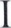 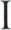 3.2. Заказчик обязан:3.2.1. Своевременно вносить плату за оказываемые Воспитаннику образовательные услуги, указанные в разделе 1 настоящего Договора, в размере и порядке, определенных настоящим Договором, а также предоставлять платежные документы, подтверждающие такую оплату.3.2.2. Извещать Исполнителя о причинах отсутствия на занятиях.3.2.3. Соблюдать требования учредительных документов, правила внутреннего распорядка и иные локальные нормативные акты Исполнителя.3.3. Воспитанник и Заказчик обязаны соблюдать требования, установленные в ст.43 Федерального закона от 29.12.2012 №273 – ФЗ «Об образовании в Российской Федерации», в том числе: 3.3.1.Выполнять задания для подготовки к занятиям, предусмотренным учебным планом.3.3.2.Извещать Исполнителя о причинах отсутствия на занятиях.3.3.3.Соблюдать требования учредительных документов, правила внутреннего распорядка и иные локальные нормативные акты Исполнителя.IV. Стоимость услуг, сроки и порядок их оплаты4.1. Полная стоимость платных образовательных услуг за весь период обучения Воспитанника составляет за  64 занятия  шесть тысяч четыреста рублей  (6400 рублей 00 копеек), (за 1 занятие – 100 рублей (в том числе НДС не облагается).Увеличение стоимости платных образовательных услуг после заключения Договора не допускается.4.2. Оплата производится ежемесячно  не позднее 15 числа, следующего за периодом оказания Услуги в безналичном порядке на счет, указанный в разделе IX настоящего Договора, из расчета фактически оказанной Услуги соразмерно количеству занятий, посещающим Воспитанником в предыдущем месяце. 4.3 Исполнитель вправе снизить стоимость платных образовательных услуг по договору за счет прибыли, полученной от приносящей доход деятельности: законным представителям детей сирот и детей, оставшихся без попечения родителей (на основании заявления, постановления государственных органов об опеке) – 10%; для детей работников МБДОУ «Детский сад №195» (на основании заявления, справки с места работы) – 10%.V. Основания изменения и расторжения Договора5.1. Условия, на которых заключен настоящий Договор, могут быть изменены по соглашению Сторон или в соответствии с законодательством Российской Федерации. 5.2. Настоящий Договор может быть расторгнут по соглашению Сторон. Все изменения и дополнения к настоящему Договору должны быть оформлены дополнительным соглашением в 10-дневный срок со дня получения одной из сторон предложений об изменении или расторжении договора.5.3. Настоящий Договор может быть расторгнут по инициативе Исполнителя в одностороннем порядке в случаях: - просрочки оплаты стоимости платных образовательных услуг не более 1 месяца; - невозможности надлежащего исполнения обязательства по оказанию платных образовательных услуг вследствие действий (бездействия) Воспитанника (многократное нарушение внутреннего распорядка и т.д.); - в иных случаях, предусмотренных законодательством Российской Федерации.5.4. Настоящий Договор расторгается досрочно: -по инициативе родителей (законных представителей) несовершеннолетнего Воспитанника; в том числе в случае перевода Воспитанника для продолжения освоения образовательной программы в другую организацию, осуществляющую образовательную деятельность;-по обстоятельствам, не зависящим от воли Воспитанника или родителей (законных представителей) несовершеннолетнего Воспитанника  и Исполнителя, в том числе в случае ликвидации Исполнителя.5.5. Исполнитель вправе отказаться от исполнения обязательств по Договору при условии полного возмещения Заказчику убытков. 5.6. Заказчик вправе отказаться от исполнения настоящего Договора при условии оплаты Исполнителю фактически понесенных им расходов, связанных с исполнением обязательств по Договору.VI. Ответственность Исполнителя и Заказчика 6.1. За неисполнение или ненадлежащее исполнение своих обязательств по Договору Стороны несут ответственность, предусмотренную законодательством Российской Федерации и Договором.6.2. При обнаружении недостатка платной образовательной услуги, в том числе оказания ее не в полном объеме, предусмотренной Программой, Заказчик вправе по своему выбору потребовать:6.2.1. Безвозмездного оказания платной образовательной услуги; 6.2.2. Соразмерного уменьшения стоимости оказанной платной образовательной услуги;6.2.3. Возмещения понесенных им расходов по устранению недостатков оказанной платной образовательной услуги своими силами или третьими лицами. 6.3. Заказчик вправе отказаться от исполнения Договора и потребовать полного возмещения убытков, если в 2-х недельный  срок недостатки платной образовательной услуги не устранены Исполнителем. Заказчик также вправе отказаться от исполнения Договора, если им обнаружен существенный недостаток оказанной платной образовательной услуги или иные существенные отступления от условий Договора. 6.4.Если Исполнитель нарушил сроки оказания платной образовательной услуги (сроки начала и (или) окончания оказания платной образовательной услуги и (или) промежуточные сроки оказания образовательной услуги) либо если во время оказания платной образовательной услуги стало очевидным, что она не будет осуществлена в срок, Заказчик вправе по своему выбору: 6.4.1. Назначить Исполнителю новый срок, в течение которого Исполнитель должен приступить к оказанию платной образовательной услуги и (или) закончить оказание платной образовательной услуги;6.4.2. Потребовать уменьшения стоимости платной образовательной услуги; 6.4.3. Расторгнуть Договор.6.5. Заказчик вправе потребовать полного возмещения убытков, причиненных ему в связи с нарушением сроков начала и (или) окончания оказания платной образовательной услуги, а также в связи с недостатками платной образовательной услуги. VII. Срок действия Договора7.1. Настоящий Договор вступает в силу со дня его заключения Сторонами и действует до полного исполнения Сторонами обязательств.VIII. Заключительные положения8.1. Сведения, указанные в настоящем Договоре, соответствуют информации, размещенной на официальном сайте Исполнителя в сети «Интернет» на дату заключения настоящего Договора.8.2. Под периодом предоставления платной образовательной услуги (периодом обучения) понимается промежуток времени с даты издания приказа о зачислении Воспитанника на обучение по Программе до даты издания приказа об окончании обучения по Программе  или отчислении Воспитанника из образовательной организации. 8.3. Настоящий Договор составлен в 2-х экземплярах, по одному для каждой из Сторон. Все экземпляры имеют одинаковую юридическую силу. 8.4.Изменения и дополнения настоящего Договора могут производиться только в письменной форме и подписываться уполномоченными представителями Сторон.Изменения Договора оформляются дополнительными соглашениями к договору. 8.5. Все споры и разногласия, которые могут возникнуть при исполнении условий настоящего Договора, Стороны будут стремиться разрешить путем переговоров.8.6. Споры, неурегулированные путем переговоров, разрешаются в судебном порядке. установленном законодательством Российской ФедерацииIX.Адреса и реквизиты сторонС условиями договора ознакомлен и согласен            ___________/_____________/________                                                                                             подпись                 расшифровка                 датаОтметка о получении второго экземпляра                  _________/____________/____________                                                                                                              подпись                  расшифровка            датаПриложение №1 к Договору  об образовании на обучение по дополнительным  образовательным программамИсполнительЗаказчикМБДОУ «Детский сад №195»ИНН – 2225042902       КПП - 222501001Л/С – 20176U46910 ЕКС 40102810045370000009ОГРН – 1022201776134   ОКПО – 53166479ОКТМО– 01701000          БИК - 010173001Адрес: 656907, г.Барнаул,  п.Центральный,     ул.Мира, 7аТелефон: 8(3852) 73-00-83Эл.почта:  detsad195@gmail.comЗаведующий _________/В.И.БольшаковаМ.П.ФИО_____________________________________________________________________________________________Паспорт: серия ____ _номер  _______ выдан:__________________________________________                      (кем,.дата выдачи) ________________________________________________________________________________________________Адрес:___________________________________________________________________________________________Телефон ________________________________________Подпись:__________/____________ № п/пНаименование платной образовательной услугиФорма оказания (очная, групповая/ индивиду-альная)Наименование дополнительной  общеобразовательной программы (части программы)  платной образовательной услугиСтоимость  одного занятияв месяцКоличествозанятийКоличествозанятийКоличествозанятий№ п/пНаименование платной образовательной услугиФорма оказания (очная, групповая/ индивиду-альная)Наименование дополнительной  общеобразовательной программы (части программы)  платной образовательной услугиСтоимость  одного занятияв месяцв неделюв месяцв  год1.Обучение вокалу «Веселые нотки»Очная, групповаяДополнительная общеобразовательная общеразвивающая программа по обучению вокалу «Веселые нотки»100 руб.27-964Заведующий	 МП		                                                                                                                                                             ______________________//В.И. Большакова/Заказчик____________________/___________________________________/       подпись                                    расшифровка подписи               